Topic: Infinitive.				Date 18/03/2020Group: Eзв- 72Write down the table in your notes.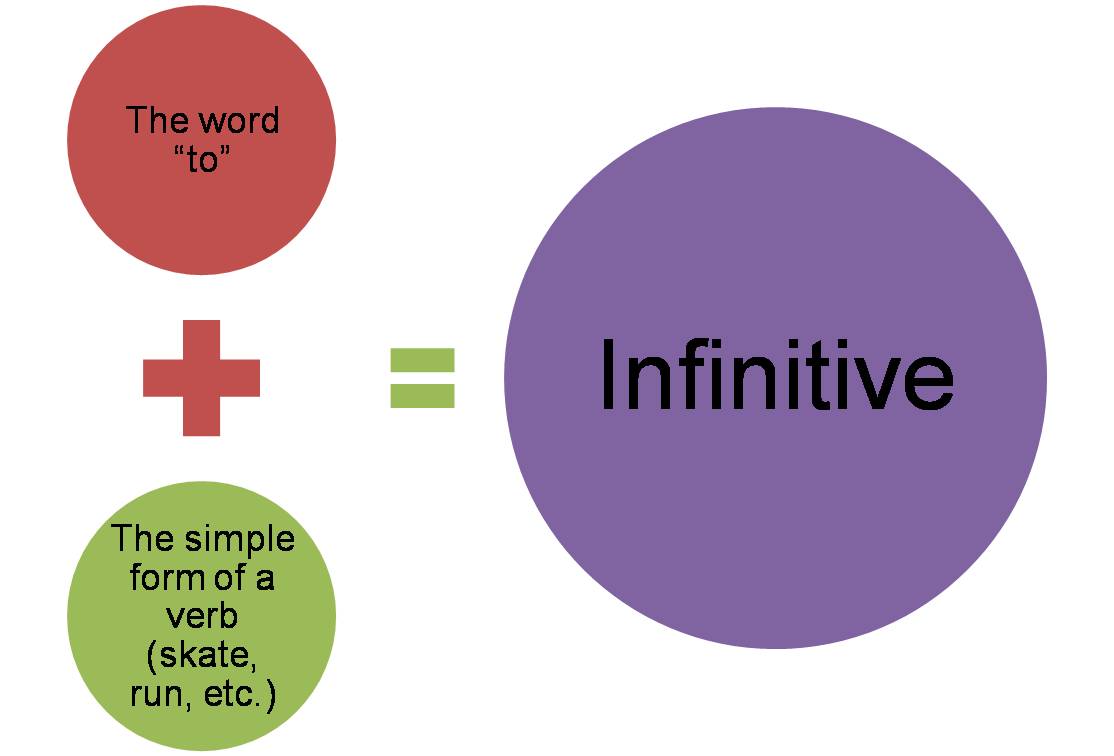 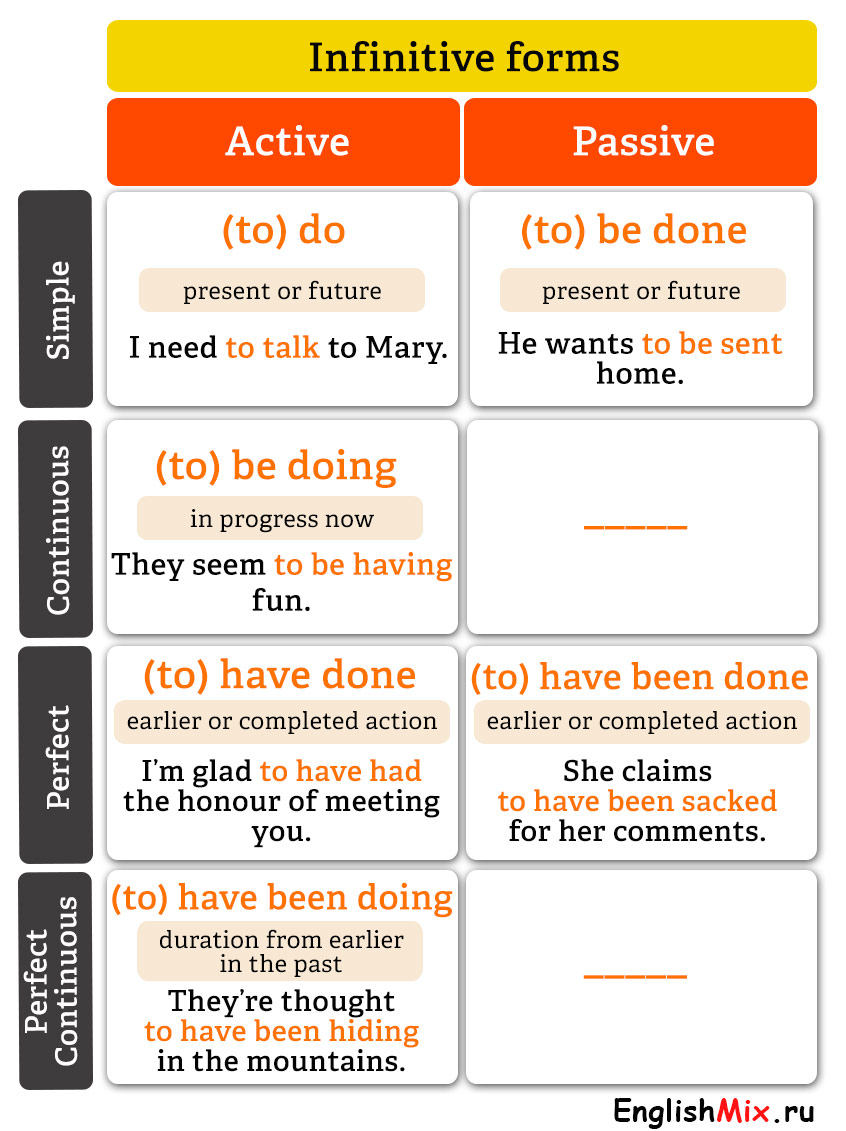 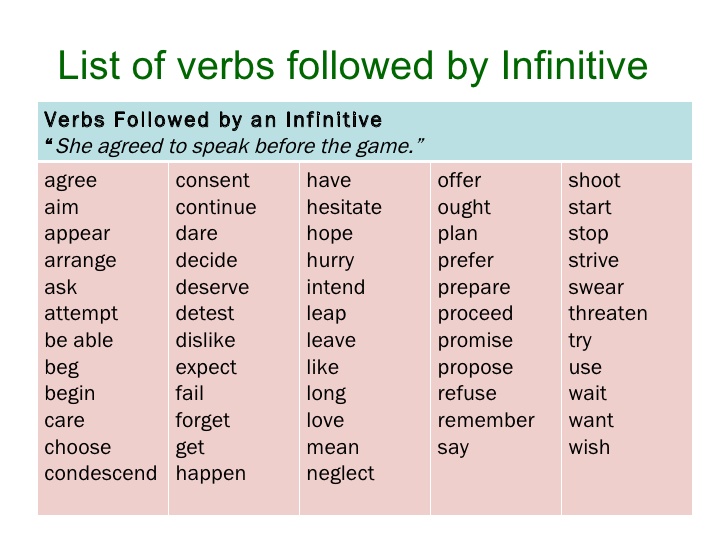 Task 1. Do the task on the website http://www.focus.olsztyn.pl/en-english-infinitives.html#.XnE57KAueM8Task 2. Replace the subordinate clauses by infinitives in various functions.ModelA: The child is very proud that he pressed the button in the lift.B: The child is very proud to press the button in the lift.I am proud that I have completed this work by the 1-st of June.We are glad that we have seen this game.There is a lift in the house, which takes us to the upper stories.She said she was sorry that she had missed you.I am sorry that I did not come on Friday.We have a comfortable bed in which you can sleep.He bought some beautiful pictures, which he will hang in his study.Ann was surprised when she heard Peter’s voice.Topic: Bare Infinitive.				Date 18/03/2020Group: Eзв- 72Write down the table in your notes.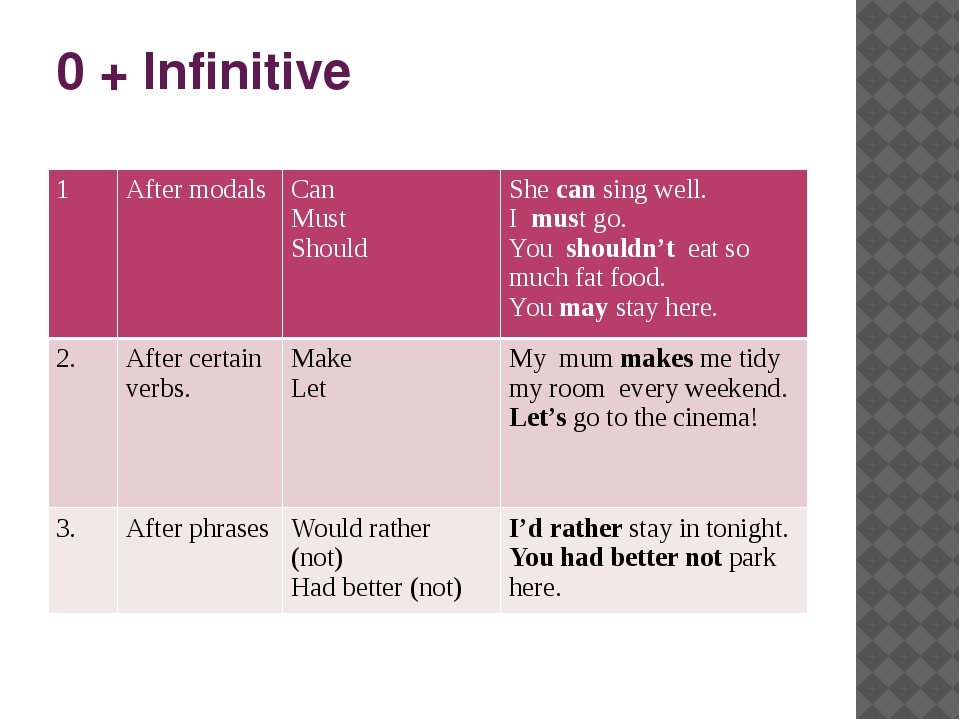 Task. Use the words to make sentences.Example: may | take | you | it - You may take it. wash up | today | needn't | you ................................................................................................................................ yesterday | in the sea | we | swim | see | you ................................................................................................................................ someone | last night | hear | I | cry ................................................................................................................................ birds | to | we | fly | watch | the south | every year ................................................................................................................................ for you | me | do | it | let ................................................................................................................................ so often | laugh | they | make | me ................................................................................................................................ have | I'd | a milkshake | rather | ................................................................................................................................ start | better | immediately | we'd ................................................................................................................................ the house | her | decorate | I | help | last month ................................................................................................................................ your | must | parents | listen | you | toTopic: Participle.				Date 18/03/2020Group: Eзв- 72